فرم گزارش توانمندی دانشکده   بهداشت    به تفکیک گروه آموزشینام گروه:        گروه بهداشت محیط تاریخچه گروه:    آغاز فعالیت از سال 1366 با پذیرش اولین دوره دانشجو در مقطع کاردانی بهداشت محیطپذیرش دانشجو برای مقطع کارشناسی ناپیوسته روزانه بهداشت محیط 1369پذیرش دانشجو برای مقطع کارشناسی ناپیوسته شبانه بهداشت محیط 1376پذیرش دانشجو برای مقطع کارشناسی پیوسته بهداشت محیط 1378پذیرش دانشجو برای مقطع کارشناسی ارشد بهداشت محیط 1385پذیرش دانشجو برای دوره MPH بهداشت محیط 1388پذیرش دانشجو برای مقطع کارشناسی ارشد اکولوژی انسانی 1392پذیرش دانشجو برای مقطع کارشناسی ارشد سم شناسی محیط 1394پذیرش دانشجو برای مقطع Ph.D بهداشت محیط مهر 1395اعضای هیئت علمی گروه  بهداشت محیط عناوین خدمات تخصصی و مشاوره گروه: خدمات مشاوره ای و طراحی در ارتباط با  ارزیابی و ارزیابی بهداشتی، کنترل آلودگی هوا و سروصدا، تصفیه انتقال و توزیع آب، جمع آوری و تصفیه فاضلاب، مدیریت پسماند، بهداشت مواد غذایی (تهیه، توزیع و نگهداری)، گندزدایی و کاربرد سموم، آمایش سرزمین، و نیز سایر مسائل مرتبط با بهداشت محیط و محیط زیستکارگاه ها و آزمایشگاه های تخصصی گروه:1-آزمایشگاه شیمی محیط 2- آزمایشگاه میکروبیولوژی محیط 3- آزمایشگاه آنالیز دستگاهی 4- آزمایشگاه پژوهشی 5- آزمایشگاه بهداشت هوا، کارگاه مدیریت پسماند، کارگاه تأسیسات شهری آب و فاضلاب، کارگاه نمونه سازی تصفیه آب و فاضلابنشانی گروه: کرمان- ابتدای بزرگراه هفت باغ- پردیس دانشگاه علوم پزشکی- دانشکده بهداشت- گروه مهندسی بهداشت محیط تلفن:     31325235 -   31325105 -  034فکس:   31325105   -  034 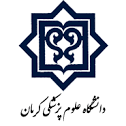 معاونت تحقیقات و فناوری دانشگاهفرم گزارش توانمندی های دانشکده هاردیفنام و نام خانوادگیرشتهمرتبه علمیپست الکترونیکتلفن1دکتر محمد ملکوتیانبهداشت محیط استادm.malakootian@ yahoo.com313250742دکتر مجید آقاسیبهداشت محیطاستادیارmdaghasi@ yahoo.com313251003دکتر محسن مهدی پوربهداشت محیطاستادیارmmehdipoor@ yahoo.com313250844دکتر مریم فرجیبهداشت محیطاستادیارm_faraji28@yahoo.com313251035مهندس احمد رجبی زادهمحیط زیستمربیa_rajabizadeh@yahoo.com31325075678